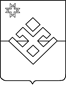 ПОСТАНОВЛЕНИЕАдминистрации  муниципального образования «Уромское»от 30 декабря 2020 года                        с.Уром                                   	   № 43О внесении изменений в Распоряжение администрации муниципального образования «Уромское» от 26.10.2020 г. № 14-р «Об утверждении отчета об исполнении бюджета муниципального образования за 9 месяцев 2020 года»Во исполнение требований протеста прокурора Малопургинского района Стяжкина И.В. от 24.12.2020 г. № 42-2020/68021 на Распоряжение администрации муниципального образования «Уромское» от 26.10.2020 г. № 14-р «Об утверждении отчета об исполнении бюджета муниципального образования за 9 месяцев 2020 года», руководствуясь Уставом муниципального образования «Уромское» Администрация муниципального образования «Уромское» ПОСТАНОВЛЯЕТ:Внести изменения в Распоряжение администрации муниципального образования «Уромское» от 26.10.2020 г. № 14-р «Об утверждении отчета об исполнении бюджета муниципального образования за 9 месяцев 2020 года»:1) п. 2 Распоряжения  изложить в следующей редакции:«Направить Отчет об исполнении бюджета муниципального образования «Уромское» за 9 месяцев 2020 года в Совет депутатов муниципального образования «Уромское» и Контрольно-счетный орган муниципального образования «Малопургинский район»2. Опубликовать настоящее Постановление на официальном сайте муниципального образования «Уромское»3.	Контроль за исполнением настоящего постановления оставляю за собой.    Глава муниципального образования «Уромское»      	                   П.Н.Коровин